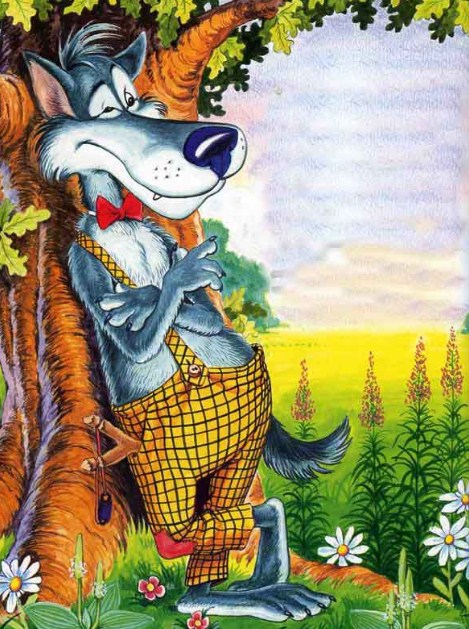 Волк решил повеситься и раззвонил об этом по всему лесу.- Как же! Повесится он! Дожидайся! - усмехнулся Заяц.- Повесится, повесится! Непременно повесится! Он это твердо решил, сказала Черепаха.- Может, еще передумает! - поежился Еж.- Не передумает, не передумает! Он уж и дерево выбрал. И сучок облюбовал! - заверещала Сорока. - На осине решил вешаться. Веревку ищет...Шум, толки, пересуды. Одни верят, другие сомневаются.Дошел слух и до деревенского Полкана. Прибежал Полкан в лес, разыскал Волка. Видит: сидит Серый под осиной, грустный такой, на сучок смотрит. Екнуло у доброго Полкана сердце. Недолюбливал он Волка, близко к дворам не подпускал, но тут как-никак - драма... трагедия!- Здравствуй, Серый! - тихо поздоровался Полкан.- Здравствуй и прощай! - ответил Волк, смахивая с носа слезу. - Прощай, Полкаша! Не поминай лихом. Прости, ежели что...- Неужели это правда? - спросил осторожно Полкан. - Просто не верится! Почему? Что случилось?- Опозорен я! Опозорен и в баснях и в сказках... Не хочу больше жить! Помоги достать веревку... Поищи ее в сарае. Сарай у тебя на запоре, да ты в него вхож... тебе доверяют...- Ладно уж... Сделаю... - согласился Полкан, не подумав.- Вот спасибо! - сказал растроганный Волк. - Да заодно уж... вместе с веревочкой... прихвати и козленочка. Выполни мое последнее желание...И выполнил Полкан последнее желание Волка. А тот не повесился.Раздумал.